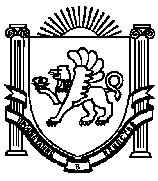 РЕСПУБЛИКА КРЫМ                                                                                                                                                               НИЖНЕГОРСКИЙ РАЙОН                                                                                                        ИЗОБИЛЬНЕНСКИЙ СЕЛЬСКИЙ СОВЕТ42 -я внеочередная сессия 2-го созыва17 августа 2023  года                     с.Изобильное                                    № 2О внесении изменений в Порядок обращения за установлением ежемесячной доплаты к пенсии, перерасчетом ее размера лицам, замещавшим муниципальные должности в Изобильненском сельском поселении Нижнегорского района Республики Крым, утвержденный Решением Изобильненского сельского совета № 3 от 10.11.2022г. (с изменениями от 12.04.2023 № 2).В соответствии с Федеральным законом от 06.10.2003 N 131-ФЗ "Об общих принципах организации местного самоуправления в Российской Федерации", Законом Республики Крым от 23 ноября 2016 года N 302-ЗРК/2016 "О пенсионном обеспечении лиц, замещавших муниципальные должности в Республике Крым, и внесении изменения в статью 28 Закона Республики Крым "Об основах местного самоуправления в Республике Крым", статьей 28 Закона Республики Крым от 21 августа 2014 года N 54-ЗРК "Об основах местного самоуправления в Республике Крым", Постановлением Совета министров Республики Крым от 21 февраля . N 88 "Об утверждении Порядка обращения за установлением ежемесячной доплаты к пенсии, перерасчетом ее размера лицам, замещавшим муниципальные должности в Республике Крым", Уставом муниципального образования Изобильненское сельское поселение Нижнегорского района Республики Крым, рассмотрев экспертное заключение Министерства юстиции Республики Крым, Изобильненский сельский совет Нижнегорского района Республики КрымРЕШИЛ:1. Внести в Порядок обращения за установлением ежемесячной доплаты к пенсии, перерасчетом ее размера лицам, замещавшим муниципальные должности в Изобильненском сельском поселении Нижнегорского района Республики Крым, утвержденный Решением Изобильненского сельского совета № 3 от 10.11.2022г. (с изменениями от 12.04.2023 № 2)  (далее – Порядок), следующие изменения:1.1. Пункт 7 Порядка изложить в следующей редакции: «7. Документами, подтверждающими периоды замещения муниципальных должностей для установления ежемесячной доплаты к пенсии, являются трудовая книжка и (или) сведения о трудовой деятельности либо справки, подтверждающие период осуществления полномочий по муниципальным должностям (из архивного учреждения, уполномоченного на выдачу таких справок, либо действующего органа)».2. Настоящее решение подлежит опубликованию (обнародованию) путем размещения на информационном стенде в здании Изобильненского сельского совета по адресу: с. Изобильное, пер. Центральный, 15 и на официальном сайте администрации по адресу izobilnoe-sp.ru.3. Настоящее решение вступает в силу со дня его официального опубликования (обнародования).4. Контроль за выполнением настоящего решения оставляю за собой.Председатель Изобильненского сельского совета – Глава администрации Изобильненского сельского поселенияНижнегорского сельского поселения				  	Л.Г. Назарова